П’ять правил використанняелектронної пошти: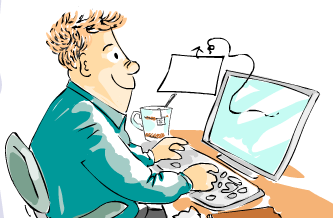 Ніколи не відкривайте підозрілі повідомлення або вкладення електронної пошти, що надійшли від людей, яких ви не знаєте. Натомість відразу видаляйте їх, вибравши відповідну команду в меню повідомлення. Ніколи не відповідайте на небажану пошту.Використовуйте фільтр спаму свого провайдера інтернет-послуг або програми електронної пошти (якщо він є).Використовуйте нову або родинну адресу електронної пошти для запитів в Інтернеті, форумів тощо.Ніколи не пересилайте «ланцюгові» повідомлення електронної пошти. Видаляйте їх одразу після надходження.Додаткові правила
Закривайте сумнівні спливаючі вікна.
Спливаючі вікна — це невеликі вікна з повідомленнями, які закликають вас клацнути у вікні. Якщо таке вікно з’являється на вашому екрані, то найбезпечніша річ, яку можна зробити, — це закрити вікно, клацнувши значок (зазвичай його розміщено у верхньому правому куті). Ніколи не можна передбачити, які дії зробить програма, навіть якщо ви клацнете кнопку «Ні».Не допускайте того, щоб вас ошукали 
Приховати свою особу в Інтернеті легко. Рекомендується перевірити особу людини, з якою ви спілкуєтеся (наприклад, у групах обговорення). Не повідомляйте особисту інформацію через Інтернет нікому, крім людей, яких ви знаєте і яким довіряєте. Якщо вас просять надати персональну інформацію на веб-сайті, завжди перевіряйте розділ «Умови використання» або «Політика захисту конфіденційної інформації», щоб пересвідчитися, що оператор веб-сайту пояснив, для чого буде використовуватись інформація і чи буде вона передаватись іншим особам.